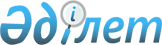 О внесении изменений в решение Мартукского районного маслихата от 13 декабря 2007 года № 18 "О социальной помощи на приобретение топлива специалистам образования, культуры и социального обеспечения, работающим в сельских населенных пунктах"
					
			Утративший силу
			
			
		
					Решение маслихата Мартукского района Актюбинской области от 17 апреля 2014 года № 120. Зарегистрировано Департаментом юстиции Актюбинской области 13 мая 2014 года № 3899. Утратило силу решением Мартукского районного маслихата Актюбинской области от 1 июня 2018 года № 151
      Сноска. Утратило силу решением Мартукского районного маслихата Актюбинской области от 01.06.2018 № 151 (вводится в действие по истечении десяти календарных дней после дня его первого официального опубликования).

      Примечание РЦПИ.

      В тексте документа сохранена пунктуация и орфография оригинала.
      В соответствии с подпунктом 15) пункта 1 статьи 6 Закона Республики Казахстан от 23 января 2001 года "О местном государственном управлении и самоуправлении в Республике Казахстан", пунктом 5 статьи 18 Закона Республики Казахстан от 8 июля 2005 года "О государственном регулировании развития агропромышленного комплекса и сельских территорий", подпунктом 2) пункта 1 статьи 34-1 Закона Республики Казахстан от 10 июля 2002 года "О ветеринарии" Мартукский районный маслихат РЕШИЛ:
      1. Внести в решение Мартукского районного маслихата от 13 декабря 2007 года № 18 "О социальной помощи на приобретение топлива специалистам образования, культуры и социального обеспечения, работающим в сельских населенных пунктах" (зарегистрированное в Реестре государственной регистрации нормативных правовых актов под № 3-8-47, опубликованное 23 января 2008 года в газете "Мәртөк тынысы" № 5) следующие изменения:
      заголовок изложить в новой редакции "О социальной помощи на приобретение топлива специалистам государственных организаций здравоохранения, социального обеспечения, образования, культуры, спорта и ветеринарии, проживающим и работающим в сельских населенных пунктах Мартукского района";
      пункт 1 изложить в новой редакции "1. Предоставить специалистам государственных организаций здравоохранения, социального обеспечения, образования, культуры, спорта и ветеринарии, проживающим и работающим в сельских населенных пунктах Мартукского района, социальную помощь на приобретение топлива в виде единовременной денежной компенсации в размере 3000 тенге.".
      2. Настоящее решение вводится в действие по истечении десяти календарных дней после дня его первого официального опубликования.
					© 2012. РГП на ПХВ «Институт законодательства и правовой информации Республики Казахстан» Министерства юстиции Республики Казахстан
				
      Председатель сессии Мартукского 
районного маслихата 

М. Ермуханов

      Секретарь Мартукского 
районного маслихата 

А. Исмагулов
